CPJH Parent Teacher Dec 3rd 1 – 5pmThis year we will be conducting a phone parent teacher conferences on Dec 3rd from 1pm to 5pm. To ensure all families have an opportunity to speak with their child’s teacher, please pay close attention and follow the instructions for making an appointment.  Booking appointments will be available until December 3rd at 10am. Instructions for Making an AppointmentTo make an appointment with each of your child’s teacher’s click on the link provided in the table below.Only book one appointment time slot per teacher. Each appointment is 8 minutes.Make sure to go to Dec 3rd to make an appointment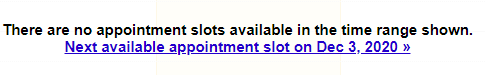 Select one time slot for your conference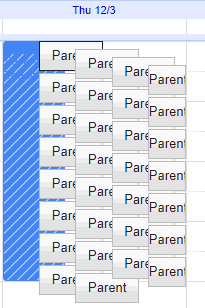 Please include the following in the description. Parent Name, Students Name and Homeroom and Your Phone Number. Remember to save.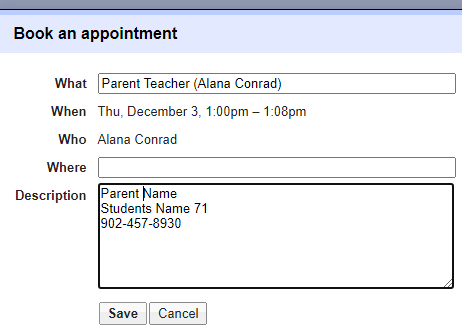 You will be sent an email invitation for your appointment confirming your teacher meeting with the appointment time. Please keep for your records.In the chart below is a list of your child’s teacher and the subjects they teach. There is a link for each teacher that will take you to their Parent Teacher Appointment Calendar.TeacherSubjectsAppointment CalendarMr. Alassad82, 84, 92, 94 MathMr Alassad Parent TeacherMr. Aldred72, 75,81, 83 MathMr. Aldred's Parent TeacherMr. Clancey71, 73, 91, 93 MathMr Clancey Parent TeacherMr. Conrad72, 74, 76, 82, 84, 92, 94 Phys. Ed71, 75 ScienceMr Conrad Parent TeacherMr. Crocker7-9 Tech. Ed71, 72, 76 Healthy LivingMr Crocker Parent TeacherMs. Houston-Goudge75, 76, 82, 84 Social Studies74, 91, 92 Healthy LivingMs. Houston-Goudge Parent TeacherMr. Huskins7-9 BandMr Huskins Parent TeacherMr. King72, 73, 74, 76 French91, 92, 93, 94 Social StudiesMr King's Parent TeacherMr. Langille71, 73, 92, 93 ELAMr. Langille Parent TeacherMs. Learning81, 84, 91, 94 ELAMs. Learning Parent TeacherMr. Masotti7-9 ArtMr Masotti​ Parent TeacherMr. MacBurnie74, 75 ELA and 72, 73 Social Studies81, 83 Healthy LivingMr. MacBurnie Parent Teacher Mme. McCarther8-9 FrenchMme McCarther Parent TeacherMr. MacDonald74, 76 Math82, 83, 92, 94 ScienceMr. MacDonald Parent TeacherMr. MacKenzie71, 74, 81, 83 Social Studies82, 93, 94 Healthy LivingMr MacKenzie Parent TeacherMs. MacLean72, 76, 82, 83 ELAMs MacLean Parent TeacherMs. MilliganLearning CentreMs. Milligan Parent TeacherMr. Norris71, 73, 75, 81, 83, 91, 93 Phys. Ed72 ScienceMr. Norris Parent TeacherMs. PanopalisResourceMs Panoplais Parent TeacherMs. Tawil73, 74, 76, 81, 84, 91, 93 Science71, 75 FrenchMs.Roula Tawil ParentMs Thompson-WillowsEALMs. Thompson-Willows Parent TeacherMs. Toulany7-9 Family Studies73, 75 Healthy LivingMrs. Toulany Parent-TeacherMs. UgursalStudent InterventionMs Ugursal Parent Teacher